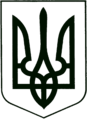 УКРАЇНА
МОГИЛІВ-ПОДІЛЬСЬКА МІСЬКА РАДА
ВІННИЦЬКОЇ ОБЛАСТІВИКОНАВЧИЙ КОМІТЕТ                                                           РІШЕННЯ №136Від 12.05.2022р.                                              м. Могилів-ПодільськийПро безоплатну передачу матеріальних цінностейз балансу управління житлово-комунального господарства міської ради на баланс міського комунального підприємства «Комбінат комунальних підприємств»	Керуючись ст.ст. 29, 30, 60 Закону України «Про місцеве самоврядування в Україні», відповідно до рішення 9 сесії міської ради 8 скликання від 30.06.2021 року №309 «Про делегування повноважень щодо управління майном комунальної власності Могилів-Подільської міської територіальної громади міста», з метою належного утримання вулично-дорожньої мережі, -  			             виконком міської ради ВИРІШИВ:1. Надати дозвіл на безоплатну передачу з балансу управління житлово-комунального господарства міської ради (Стратійчук І.П.) на баланс міського комунального підприємства «Комбінат комунальних підприємств»                    (Поцелуйко О.В.) матеріальні цінності згідно з додатком.2. Міському комунальному підприємству «Комбінат комунальних підприємств» (Поцелуйко О.В.) прийняти в оперативне управління  матеріальні цінності у встановленому законом порядку.3. Контроль за виконанням даного рішення покласти на першого заступника міського голови Безмещука П.О..Міський голова    	                                        Геннадій ГЛУХМАНЮК                            Додаток 							                до рішення виконавчого                                                                                        комітету міської ради							                від 12.05.2022 року №136Матеріальні цінності, що безоплатно передаютьсяз балансу управління житлово-комунального господарства міської ради на баланс міського комунального підприємства «Комбінат комунальних підприємств»       (грн)Керуючий справами виконкому			             Володимир ВЕРБОВИЙ№
з/пНайменування або однорідна група (вид)Одиниця виміруКіль-кістьВартість за одиницюСума  1234561.Стовпчик дорожній гнучкий 750 мм OSCARшт.70348,8024416,002.Табличка до дорожнього знаку 7.6.1 «Спосіб поставлення транспортного засобу на стоянку»шт.2415,00830,003.Кріпленняшт.860,00480,00Разом:25726,00